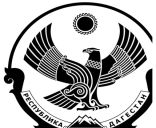 МИНИСТЕРСТВО ПРОСВЕЩЕНИЯ РЕСПУБЛИКИ ДАГЕСТАНМуниципальное бюджетное общеобразовательное учреждение«Зидьянская средняя общеобразовательная школа им. Курбанова С.Д.»ИНН 0512027252     ОГРН 1030500865559     https: abdullaev51@list.ru.      тел. 89887728998РД, Дербентский район, село Зидьян-Казмаляр ул. Школьная 8  индекс: 368623Приказ от «15» мая 2021года                                                                                       №90«О проведении контрольных работ для обучающихся 9-х классов»На основании письма Федеральной службы по надзору в сфере образования и науки (далее- Рособрнадзор) от 25 марта 2021г № 04-17 о проведении контрольных работ для обучающихся 9-х классов осваивающих образовательные программы основного общего образования. В целях проверки знания обучающихся и приказа  №111 от 12 мая 2021г Администрации МР «Дербентский район» Управления Образования РД.Приказываю:Провести контрольные работы для обучающихся 9 класса осваивающих образовательные программы основного общего  образования (далее- контрольные работы), по учебным предметам по выбору обучающихся в следующие сроки установленные Рособрнадзором:18 мая – по биологии- 7 человек19 мая- по физике – 1 человек             по истории – 2 человекамая по обществознанию- 2 человека.Создать комиссию для организации и проведения контрольных работ для обучающихся 9 класса осваивающих образовательные программы основного общего  образования в следующем составе:а) зам.директора УВР- Амирова С.Д. – ответственный за организацию и проведение.б) по биологии- учитель биологии -Амирова С.Д.в) по физике- учитель физики- Загирова О.Л.г) по истории –учитель истории –Султанова Ш.Х.д) по обществознанию- учитель обществознания- Рустамова А.А.3. Создать экспертную комиссию, участвующих   при  проверке контрольных работ в 9 классе в следующем составе:б) по биологии -Амирова С.Д., Магомедова Т.Г.в) по физике - Загирова О.Л., Мирзоев Г.М.г) по истории – Султанова Ш.Х., Рустамова А.А.           д) по обществознанию -  Рустамова А.А., Султанова Ш.Х.   4.  Ответственным за получение и тиражирование  бланков и заданий контрольной   работы  возлагаю на  Дашдиеву Г.Ш. – тех.специалиста.           5.Контроль за исполнением оставляю за собой.            И.о.директора:                                                                                    Абдуллаев Г.М.